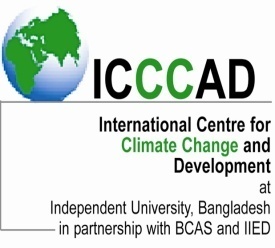 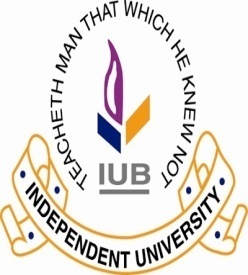 International Centre for Climate Change and Development (ICCCAD)Independent University, Bangladesh (IUB)__________________________________________________________________________________________ Visiting Researcher’s Application FormPERSONAL INFORMATIONPERSONAL INFORMATIONPERSONAL INFORMATIONNamePassport No.NationalityPermanent addressUniversityDepartmentAreas of InterestAreas of expertiseRESEARCH INFORMATIONRESEARCH INFORMATIONRESEARCH INFORMATIONAcademic LevelBachelor/Masters/PhD/Post-doctoral:Bachelor/Masters/PhD/Post-doctoral:Supervisor(s)Name:Email:Tel.:Name:Email:Tel.:Research TitleResearch KeywordsStudy Area (If known)Research goal(s)Research objectivesFieldwork start date (expected)Fieldwork finish date (expected)Research submission date OTHER INFORMATIONOTHER INFORMATIONOTHER INFORMATIONDo you have any local contacts in Bangladesh eg. NGO?Do you have any local contacts in Bangladesh eg. NGO?Name and contact details (if any)Name and contact details (if any)How many days do you plan to stay in the field?How many days do you plan to stay in the field?Do you have any financial support? (If yes, please specify)Do you have any financial support? (If yes, please specify)How did you hear about ICCCAD?How did you hear about ICCCAD?Have you ever visited Bangladesh or any other developing countries?Have you ever visited Bangladesh or any other developing countries?Proposed arrival and departure dates to BangladeshProposed arrival and departure dates to BangladeshDo you require accommodation support? If so, what is your budget?Do you require accommodation support? If so, what is your budget?What is your visa status?What is your visa status?